О внесении изменений в постановление администрации г. Канска от 04.03.2015 № 322 В соответствии с Трудовым кодексом Российской Федерации, Решением Канского городского Совета депутатов от 25.09.2013 № 52-274 «О Положении о системах оплаты труда работников муниципальных учреждений города Канска», руководствуясь статьями 30, 35 Устава города Канска, ПОСТАНОВЛЯЮ:1. Внести в постановление администрации г. Канска от 04.03.2015 № 322 «Об утверждении Положения об оплате труда работников Муниципального казенного учреждения «Централизованная бухгалтерия» (далее – Постановление) следующие изменения:1.1. В приложении  к Постановлению «Положение об оплате труда работников Муниципального казенного учреждения «Централизованная бухгалтерия» (далее – Положение):1.1.1. Приложение № 1 к Положению изложить в новой редакции согласно приложению  к настоящему постановлению.2. Ведущему специалисту отдела культуры администрации города Канска (Н.А. Нестеровой) разместить настоящее постановление в газете «Канский вестник» и на сайте администрации города Канска в информационнотелекоммуникационной сети «Интернет».3. Контроль за исполнением настоящего постановления возложить на заместителя главы города по экономике и финансам Е.Н. Лифанскую.4. Постановление вступает в силу со дня опубликования, но не ранее 01.06.2020г.Глава города Канска                                                                         А.М. БересневПриложение № 1к постановлениюадминистрации г. Канскаот 21.04.2020 г.№ 353Приложение № 1к Положениюоб оплате труда работниковМуниципального казенного учреждения«Централизованная бухгалтерия»от 4 марта 2015 г. № 322МИНИМАЛЬНЫЕ РАЗМЕРЫ ОКЛАДОВ (ДОЛЖНОСТНЫХ ОКЛАДОВ),СТАВОК ЗАРАБОТНОЙ ПЛАТЫДиректор МКУ «ЦБ»                                                                            А.И. Стасевич
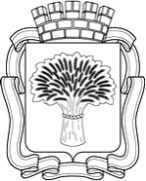 Российская ФедерацияАдминистрация города Канска
Красноярского краяПОСТАНОВЛЕНИЕРоссийская ФедерацияАдминистрация города Канска
Красноярского краяПОСТАНОВЛЕНИЕРоссийская ФедерацияАдминистрация города Канска
Красноярского краяПОСТАНОВЛЕНИЕРоссийская ФедерацияАдминистрация города Канска
Красноярского краяПОСТАНОВЛЕНИЕ21.04.2020№353№ п/пПрофессиональная квалификационная группа, квалификационный уровень, должность, профессияМинимальный размер оклада (должностного оклада), ставки заработной платы, руб.123Профессиональные квалификационные группы общеотраслевых должностей руководителей, специалистов и служащих1ПКГ «Общеотраслевые должности служащих первого уровня»1.12 квалификационный уровень35962ПКГ «Общеотраслевые должности служащих третьего уровня»2.11 квалификационный уровень41572.22 квалификационный уровень45672.33 квалификационный уровень50142.44 квалификационный уровень60272.55 квалификационный уровень7037